ПРОЕКТ                                                                                                                                       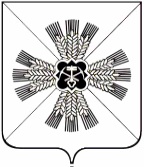 РОССИЙСКАЯ ФЕДЕРАЦИЯКЕМЕРОВСКАЯ ОБЛАСТЬПРОМЫШЛЕННОВСКИЙ МУНИЦИПАЛЬНЫЙ РАЙОНСОВЕТ НАРОДНЫХ ДЕПУТАТОВПРОМЫШЛЕННОВСКОГО МУНИЦИПАЛЬНОГО РАЙОНА6-ой созыв, 1-е заседаниеРЕШЕНИЕот _________ № ___пгт. Промышленная О создании депутатского объединения (фракции) «Единая Россия»Рассмотрев личные заявления депутатов Совета народных депутатов Промышленновского муниципального района о создании депутатского объединения (фракции) «Единая Россия» и включении их в состав фракции, руководствуясь пунктом 4 статьи 4 и статьей 9 Регламента Совета народных депутатов Промышленновского муниципального района, Положением о депутатском объединении (фракции) Всероссийской политической Партии «Единая Россия», Совет народных депутатов Промышленновского муниципального района РЕШИЛ:1. Зарегистрировать фракцию «Единая Россия» из числа депутатов Совета народных депутатов Промышленновского муниципального района, согласно приложению № 1 к настоящему решению.2. Настоящее решение направить в Кемеровское региональное отделение Всероссийской политической Партии «Единая Россия».3. Настоящее решение подлежит  обнародованию на официальном сайте администрации Промышленновского муниципального района.4. Контроль за исполнением настоящего решения возложить на комиссию по депутатской этике и регламенту (Н.А. Торгунакова).       5. Настоящее решение вступает в силу со дня подписания.Приложение № 1                                                        к решению Совета народных депутатовПромышленновского муниципального района от _______ № ____                                                                           «О создании депутатского объединения                                                                          (фракции) «Единая Россия»Председатель Совета народных депутатовПромышленновского муниципального района                           Т.П. МотрийГлаваПромышленновского муниципального района                    Д.П. ИльинДепутаты  Совета народных депутатов Промышленновского муниципального района 6-го созываДепутаты  Совета народных депутатов Промышленновского муниципального района 6-го созыва1.Анисимов Владимир Александрович2.Арсентьева Татьяна Николаевна3.Бобов Константин Николаевич4.Васько Василий Николаевич5.Денисов  Евгений  Анатольевич 6.Дианова Галина Александровна7.Драганец Наталья Николаевна8Ефремова Татьяна Николаевна9.Зайцев Игорь Алексеевич10.Кузьмина Галина Викторовна11.Минаков Александр Сергеевич12.Мотрий Татьяна Петровна13.Невзорова Вера Семеновна14.Семенова Светлана Викторовна15.Тишкина Лариса Викторовна16.Торгунакова Наталья Александровна17.Устимова Галина Васильевна18.Цецивкин Алексей Сергеевич19.Циммер Алексей Владимирович